RAVENSTONE PARISH COUNCIL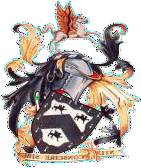 Tel: 01908 551 416Email: ravenstoneclerk@gmail.com Website: www.ravenstone-pc.gov.ukMINUTES OF THE RAVENSTONE PARISH MEETING HELD AT THE RAVENSTONE VILLAGE HALL ON 19 SEPTEMBER 2023  AT 07:30 pm.Present: R HUMPREYS (RM), L POSTAWA (LP), H ANDERSON (HA), R MACGOWAN (RM),   RESIDENTS: B MEADE  Ward Cllrs K MCLEAN, R GEARY   Clerk: C MACGREGORApologies.  F Godber.Declaration of Members Interests. NoneApproval of Minutes. Approval of the minutes of 18 July 2023 were proposed by RM and seconded by HA. The minutes were approved.PCSO David Huckle Report: The report of 23 July 2023 was the last report from POC HUCKLE. To add to the Website.Ward Councillors Report.  K Mclean – low in numbers on police. One of two PCSO – one left. Andrew White (PC) started 04/09 and paternity leave 22/09. Arlene and Dave covering whole of the North. Took the local commander through the village. Explained what David Huckle had tried to do. She was sympathetic and understood. We are on the radar again.A509  closure longer. Starts 25/09 5:am  more people coming through Newport Pagnell, Weston, Wolverton. A422 going to take 50% more traffic. Was supposed to be 6 months and now 78-week closure. Issue you going to have is getting out of Mill Road into Main Road. Ask people to be careful. Last for a year. Opening between an hour and day, and then closing again till easter 2025. Changed plans so now 18 months. And overspent. Short on how much money so result, managed to fill shortfall – see deal that was done. We are trying to seek more evidence of what is going on. Only other issue – bins. Ravenstone forgotten in week 1. Blue bins never collected. Blue bins will be collected this week. Friday and Sat green and black .Last week Red, black and green but no blues. KM communicated with cabinet member that blue not for Weston and RPC, she said were out Saturday, but never collected. Minute they change to another bin they don’t collect the previous bin. Blue bins have been blowing over and spilling rubbish everywhere. Many times worse. PG – they never once said there was only 1 green bin. KM should not be instructing their operatives to only take 1 green bin. 	 MKCC told them they have to collect as many green bins as there are out. 	 If your lid is up then they don’t collect. Make sure lid closed. All of the bins not only the green ones.   	 Bin lorries have no right to park on double yellow lines when they not working. All recycling goes in blue bin. LP suggests 1 every 2 weeks will not be enough. Has settled down from  week 1.      Council to deliver 6 bins for Alms houses but have not had the bags. They have spent a huge amount of     time to deal with the bags. KM will follow up re getting bags.      Not sure why The Close has bags?      Bags been ripped apart and thrown down the hill. 	KM says assessment done by Keep Britain Tidy. Originally they were supposed to have bins, now they have black bins and blue sacks. 	Shouldn’t have a hybrid. KM will look into it. 	RM – speak to KM to sort it re the bags for the Alms Houses. KM wrote when the first assessment was done. MK accepted it wasn’t acceptable to have 18 bins. 	Consultation starting on 20 mile speed limit in most of Olney. Flood Plan RM was asked re naming responders. Take P out, Matt  and Simon confirmed happy to name them. Ready to go. RM to send CAM to change format. Planning Applications:Previous & Pending applications:No planning. Village Appearance:Inspection Action Plan:Neighbourhood Plan Implementation/Review. Remains on agenda for monitoring. Henry Waller did 3 months litter picking in the village for DOE. RPC expressed their thanks to him for this great effort. Litterpick: RM and HA to decide on a date and will advertise. Trees: RM - ground very dry. Got Chestnuts lined up. Chris Page did do the stream. Village sign fell off again and Cokayne did invoice. Cokayne said he would do that for us. But more difficult to remove. Use the same lead letters. HA to check the ones at the triangle. Get the fingerpost done. Will get Alan Cokayne to do it, although he is subcontracting it. Approved.  Wheeled bins:  Remains on the agenda for monitoring and feedback. Recreation Field. Nothing.Allotments.  Approach Merchant Venturers for them to give to us the property for perhaps a community orchard? Donating them to the Village. Would be sensible to own them freehold. Historically they have been giving them to Parish Councils. CAM can ask them. Would have to plant at the Northern end. Finance: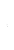 The following payments were proposed by HE and seconded by RM for approval. The payments were approved:Salaries x 2 months : 440.64	Gate Group news donations 2022 and 2023 £200.00 Payment to Interdirect until transfer to new host +/- £30Correspondence – including any particular by email which require discussion.  Councillors/Residents New Items/ Public Participation. No residents items. Planning forum, first Monday 2 October 2023. Local Plan for MKCC. Where is expansion going and what targets are for the rural areas. KM advises would be better if you have someone there. Conservation area review will happen concurrently with the MKCC planning. 2026 probably adopted maybe later. MK Can collection. Put in as a village. 10 kilometres of cans. Each goes for 25m of cans = 350 cans. 130k cans. Food bank is empty. Foodbank dried up. Can also make a donation. 16/10/2023 deadline. Wheelie at the back of the village hall. Sign Up on the Foodbank website.22/09/2023. CAM sign up.Date of Next Meeting 21/11/2023Signed: 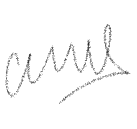 